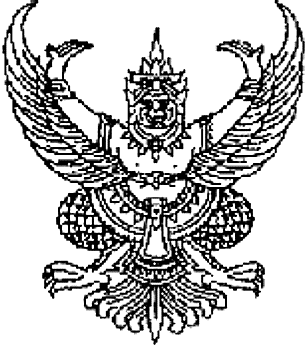 ประกาศองค์การบริหารส่วนตำบลท่าจะหลุงเรื่อง การยื่นแบบและชำระภาษีโรงเรือนและที่ดิน ภาษีบำรุงท้องที่ ภาษีป้าย และค่าธรรมเนียมฯ    ประจำปี ๒๕๕๗------------------------------------------	อาศัยอำนาจตามพระราชบัญญัติภาษีโรงเรือนและที่ดิน พ.ศ. ๒๔๗๕  พระราชบัญญัติภาษีบำรุงท้องที่ พ.ศ. ๒๕๐๘    พระราชบัญญัติป้าย  พ.ศ. ๒๕๑๐    และพระราชบัญญัติการสาธารณสุข  พ.ศ. ๒๕๓๕ด้วยขณะนี้ใกล้ถึงกำหนดเวลาที่ผู้เป็นเจ้าของ  ผู้มีกรรมสิทธิ์    หรือผู้ครอบครองในทรัพย์สิน  คือ  โรงเรือนและสิ่งปลูกสร้าง  ที่ดิน  ป้าย  และประกอบกิจการที่เป็นอันตรายต่อสุขภาพ  ที่อยู่ในเขตองค์การบริหารส่วนตำบลท่าจะหลุง  จะต้องยื่นแบบแสดงรายการทรัพย์สินเพื่อชำระภาษีและค่าธรรมเนียมฯ  ประจำปี  พ.ศ. ๒๕๕๗  ดังนี้ภาษีโรงเรือนและที่ดิน  ต้องยื่นแบบแจ้งรายการเพื่อเสียภาษี (ภ.ร.ด.๒) ภายในวันที่  ๒๘  กุมภาพันธ์  ๒๕๕๗  และชำระเงินค่าภาษีภายใน  ๓๐  วัน  นับแต่วันที่ได้รับแจ้งการประเมิน  (ภ.ร.ด.๘)ภาษีบำรุงท้องที่  ต้องยื่นแบบแสดงรายการที่ดิน (ภ.บ.ท.๕)    ภายในเดือนมกราคมของปีแรกที่มีการตีราคาปานกลางของที่ดินและชำระเงินค่าภาษี    ภายในวันที่  ๓๐  เมษายน  ๒๕๕๗   หากพ้นกำหนดเวลาดังกล่าว  จะต้องชำระเงินเพิ่มตามกฎหมาย     กรณีบุคคลใดเป็นเจ้าของที่ดินใหม่หรือจำนวนเนื้อที่ดินเปลี่ยนแปลง  ให้เจ้าของที่ดินแจ้งถึงการเปลี่ยนแปลงต่อพนักงานประเมินภายใน  ๓๐  วัน นับแต่วันที่เนื้อที่ดินเปลี่ยนแปลงภาษีป้าย ต้องยื่นแบบแสดงรายการภาษีป้าย (ภ.ป.๑) และชำระเงิน ภายในวันที่  ๓๑ มีนาคม  ๒๕๕๗ และเมื่อเจ้าของป้ายผู้ใด๓.๑ ติดตั้งหรือแสดงป้ายอันต้องเสียภาษีป้ายหลังเดือนมีนาคม๓.๒ ติดตั้งหรือแสดงป้ายใหม่  แทนป้ายเดิม  และมีพื้นที่  ข้อความ  ภาพและเครื่องหมายอย่าง เดียวกับป้าย  เดิมที่ได้เสียภาษีป้ายแล้ว๓.๓ เปลี่ยนแปลงแก้ไขพื้นที่ป้าย  ข้อความ  ภาพ  หรือเครื่องหมายบางส่วนในป้ายที่เสียภาษีป้ายแล้ว  เป็นเหตุให้เสียภาษีป้ายเพิ่มขึ้นให้เจ้าของป้าย  ตาม (๓.๑) (๓.๒) และ (๓.๓)  ยื่นแบบแสดงรายการภาษีป้ายต่อพนักงานเจ้าหน้าที่  ภายใน  ๑๕  วันนับแต่วันที่ได้ติดตั้งหรือแสดงป้าย  หรือนับแต่วันที่เปลี่ยนแปลงป้ายแล้วแต่กรณีค่าธรรมเนียมใบอนุญาตประกอบกิจการที่เป็นอันตรายต่อสุขภาพ		ยื่นคำร้องขอต่ออายุใบอนุญาตภายใน  ๓๐  วัน ก่อนวันสิ้นสุดอายุใบอนุญาตเจ้าของทรัพย์สินที่มีทรัพย์สินอยู่ในเขตองค์การบริหารส่วนตำบลท่าจะหลุง อำเภอโชคชัย จังหวัดนครราชสีมา  ให้ยื่นแบบแสดงรายการและชำระภาษีได้  ณ  งานจัดเก็บรายได้   กองคลัง  องค์การบริหารส่วนตำบลท่าจะหลุง  		                   ประกาศ  ณ  วันที่     ๑๖  ธันวาคม  พ.ศ.  ๒๕๕๖							 	     นายมานิตย์  นิจกระโทก                                                                                         นายกองค์การบริหารส่วนตำบลท่าจะหลุง